Publicado en Madrid  el 29/10/2020 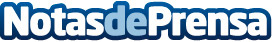 La firma Atelier de Bodas abre, en plena pandemia, el mayor outlet nupcial de MadridLa boutique cuenta con amplios espacios envueltos en luz natural, para lograr el disfrute de los clientes y adaptarse a los protocolos sanitarios. El establecimiento está dotado de las últimas tecnologías para mantener el espacio desinfectado e higienizado y cuenta con las medidas necesarias para respetar las distancias de seguridad interpersonalesDatos de contacto:Óscar Tudela930113999Nota de prensa publicada en: https://www.notasdeprensa.es/la-firma-atelier-de-bodas-abre-en-plena Categorias: Moda Madrid Emprendedores Consumo http://www.notasdeprensa.es